Curriculum VitaePERSONAL: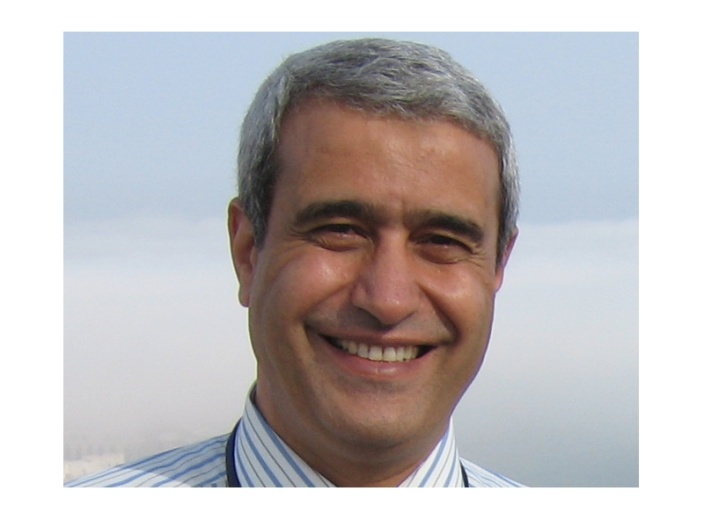 Name		    :   Zein El-Abidin kamel Heiba		        Abdel Aziz	Nationality	    :   EgyptianCurrent Job     :   Professor of physics Scopus ID	    :   6602591867    h-index:          :    23Address	    :  Present: Ain Shams University, Faculty of Science, Physics Department.Cairo, Eygpt.Mobil     : 00201006345336E-Mail	Zein_kh@yahoo.comB.Sc.:   Physics (excellent/honors), May 1976, Ain Shams University, Faculty of Science, Cairo, Egypt.M.Sc.: Physics, Electronics, March 1981, Ain Shams University Faculty of Science, Cairo, Egypt. “Study of oscillatory systems applying multivalued non-linear devices”.Ph.D :  Physics, Solid state, X-ray diffraction and crystal structure, January 1987, Ain Shams University, Cairo, Egypt, in cooperation with Bonn University through 'channel system'. “Low temperature X-ray diffraction analysis of the lattice distortion and the structure of crystals in connection with magnetic ordering”.ACADEMIC POSITIONS HELD:Dec.03 – Now	:- Professor of solid state physics; crystal structure                                     Physics Dept., Faculty of Science, Ain Shams Univ.,                                       Cairo, Eygpt.-  Director of Crystal Structure and X-ray Diffraction Unit,     Scientific Studies and Consultations centerDec.03 – Sep. 09	 - Chairman of solid-state groupSep.09 – Sep. 15	:   Professor of solid state;  Physics Dept., Faculty of Science,                                      Taif Univ., Saudi  Arabia.Jun. 01 – Dec.02	:   On leave, research fellowship, Florida State Univ., 			    NHMFL, USA.Jun.95 – Dec.03	:   Associate Professor of crystallography, Physics Dept., Faculty                                     of Science, Ain Shams Univ., Cairo, Egypt.Feb. 87 – Oct. 95	:   Lecturer, Physics Dept., Faculty of Science, Ain Shams			    University.Dec. 82 – Aug 85	:   Ph.D. Student, Mineralogisches Institut der Universitat 			    .Oct. 76 – Dec. 82	:   Lecturer Assistant, Physics Dept., Faculty of Science,			    Ain Shams Univ., Experience and administrative positionsDirector of Crystal Structure and X-ray Diffraction Unit, Scientific Studies and Consultations center, faculty of science.Director of Graduate Studies central control Treasurer and Member of the administrative board of the Egyptian Society of crystallographyChairman of the administrative board of Ain Shams University Housing AssociationMembership of Professional and scientific associationsMembership of the International Union of Crystallography IUCr.Membership of the Egyptian national committee of Synchrotron Light Application Membership of the Egyptian society of crystallography and applications. (Administrative board)Membership of the Egyptian national committee of crystallography.Membership of the Egyptian materials research Society.Membership of Ain Shams University Housing Association.Research InterestsElectrode materials for Li-ion Batteries and supercapacitorsRare earth doped oxides; Multiferroics.  Magnetic materials, Crystal structure and Microstructure (size/strain) analysisStructural related propertiesPUBLICATIONS Peer reviewed papers:Scholar Google   186 Articleshttps://scholar.google.com/citations?authuser=0&user=UNftW_IAAAAJ